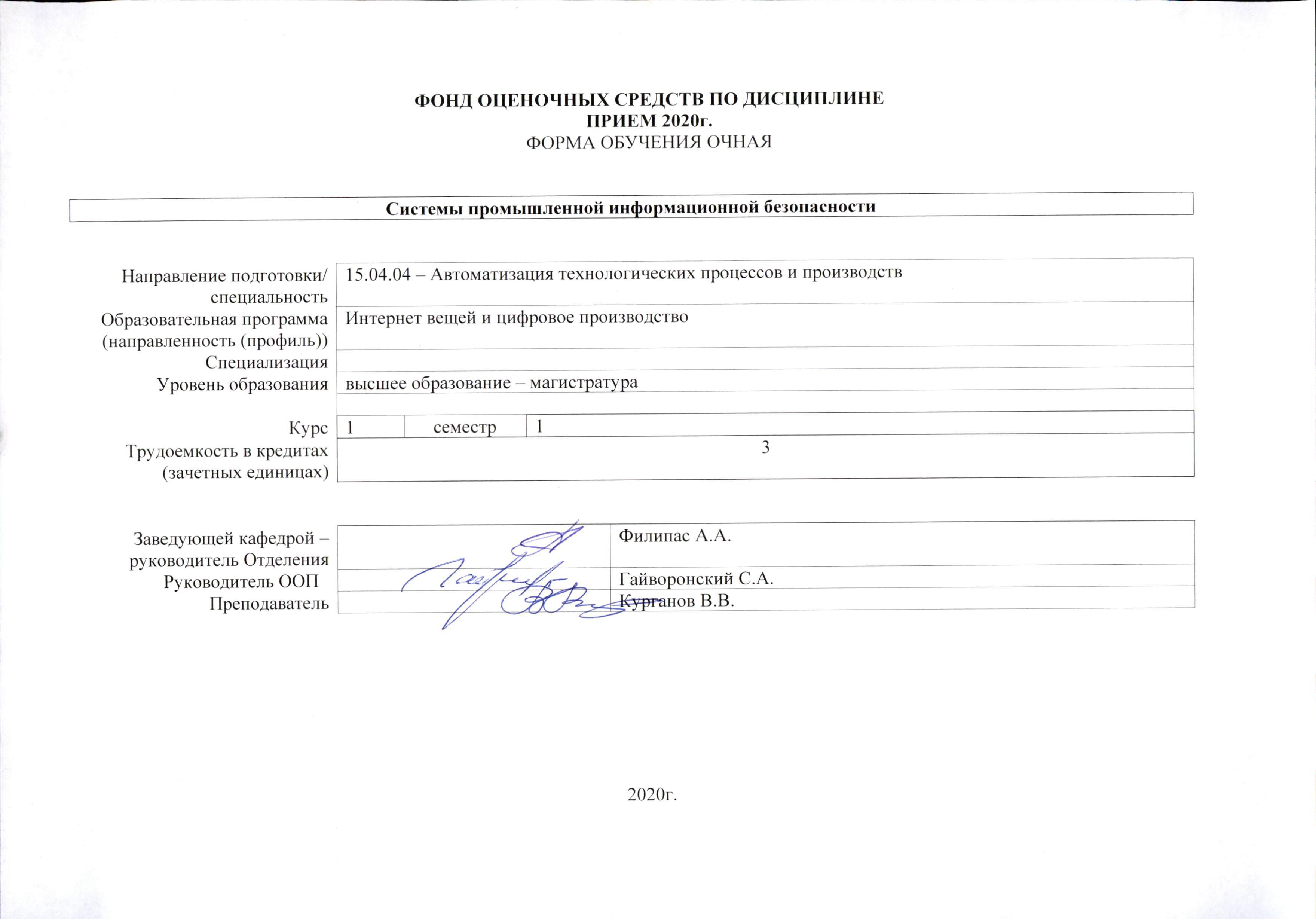 Роль дисциплины «Системы промышленной информационной безопасности» в формировании компетенций выпускника:Показатели и методы оцениванияШкала оцениванияПорядок организации оценивания результатов обучения в университете регламентируется отдельным локальным нормативным актом – «Система оценивания результатов обучения в Томском политехническом университете (Система оценивания)» (в действующей редакции). Используется балльно-рейтинговая система оценивания результатов обучения. Итоговая оценка (традиционная и литерная) по видам учебной деятельности (изучение дисциплин, УИРС, НИРС, курсовое проектирование, практики) определяется суммой баллов по результатам текущего контроля и промежуточной аттестации (итоговая рейтинговая оценка -  максимум 100 баллов).  Распределение основных и дополнительных баллов за оценочные мероприятия текущего контроля и промежуточной аттестации устанавливается календарным рейтинг-планом дисциплины.Рекомендуемая шкала для отдельных оценочных мероприятий входного и текущего контроляШкала для оценочных мероприятий экзамена Перечень типовых заданий Методические указания по процедуре оцениванияКод компетенцииНаименование компетенцииСоставляющие результатов освоения (дескрипторы компетенции)Составляющие результатов освоения (дескрипторы компетенции)Код компетенцииНаименование компетенцииКодНаименованиеУК(У)-2Способен управлять проектом на всех этапах его жизненного циклаУК(У)-2.В1Способностью определять круг задач в рамках поставленной цели и выбирать оптимальные способы их решения, исходя из действующих правовых норм, имеющихся ресурсов и ограниченийУК(У)-2Способен управлять проектом на всех этапах его жизненного циклаУК(У)-2.У1Определять круг задач в рамках поставленной цели и выбирать оптимальные способы их решения, исходя из действующих правовых норм, имеющихся ресурсов и ограниченийУК(У)-2Способен управлять проектом на всех этапах его жизненного циклаУК(У)-2.З1Методиками определения задач в рамках поставленной цели и выбором оптимальных способов их решения, исходя из действующих правовых норм, имеющихся ресурсов и ограниченийПК(У)-1способность разрабатывать технические задания на модернизацию и автоматизацию действующих производственных и технологических процессов и производств, технических средств и систем автоматизации, управления, контроля, диагностики и испытаний, новые виды продукции, автоматизированные и автоматические технологии ее производства, средства и системы автоматизации, управления процессами, жизненным циклом продукции и ее качествомПК(У)-1.В1Владение опытом составления технического задания на разработку схемотехнических и алгоритмических решений, выбор аппаратных средств для систем управления технологическим процессом ПК(У)-1способность разрабатывать технические задания на модернизацию и автоматизацию действующих производственных и технологических процессов и производств, технических средств и систем автоматизации, управления, контроля, диагностики и испытаний, новые виды продукции, автоматизированные и автоматические технологии ее производства, средства и системы автоматизации, управления процессами, жизненным циклом продукции и ее качествомПК(У)-1.У1Разрабатывать функциональную, логическую и техническую организацию автоматизированных и автоматических производств, их элементов, технического, алгоритмического и программного обеспечения на базе современных методов, средств и технологий проектированияПК(У)-1способность разрабатывать технические задания на модернизацию и автоматизацию действующих производственных и технологических процессов и производств, технических средств и систем автоматизации, управления, контроля, диагностики и испытаний, новые виды продукции, автоматизированные и автоматические технологии ее производства, средства и системы автоматизации, управления процессами, жизненным циклом продукции и ее качествомПК(У)-1.З1Знание основных схемотехнических, алгоритмических и аппаратных решений в системах управления автоматизированных комплексов цифровых производствПланируемые результаты обучения по дисциплинеПланируемые результаты обучения по дисциплинеКод контролируемой компетенции (или ее части)Наименование раздела дисциплиныМетоды оценивания (оценочные мероприятия)КодНаименованиеКод контролируемой компетенции (или ее части)Наименование раздела дисциплиныМетоды оценивания (оценочные мероприятия)РД-1способен определять круг задач в рамках поставленной цели и выбирать оптимальные способы их решения, исходя из действующих правовых норм, имеющихся ресурсов и ограниченийУК(У)-2Раздел 1. Основы систем промышленной информационной безопасностиРаздел 2. Алгоритмы шифрования.  Атаки на алгоритмы шифрованияЭкзамен, зачет, курсовой проект,устный опрос студентовРД-2способен определять круг задач в рамках поставленной цели и выбирать оптимальные способы их решения, исходя из действующих правовых норм, имеющихся ресурсов и ограниченийУК(У)-2Раздел 1. Основы систем промышленной информационной безопасностиРаздел 2. Алгоритмы шифрования.  Атаки на алгоритмы шифрованияЭкзамен, зачет, курсовой проект,устный опрос студентовРД-3способен определять круг задач в рамках поставленной цели и выбирать оптимальные способы их решения, исходя из действующих правовых норм, имеющихся ресурсов и ограниченийУК(У)-2Раздел 1. Основы систем промышленной информационной безопасностиРаздел 2. Алгоритмы шифрования.  Атаки на алгоритмы шифрованияЭкзамен, зачет, курсовой проект,устный опрос студентовРД-4способен создавать и поддерживать безопасные условия жизнедеятельности, в том числе при возникновении чрезвычайных ситуацийУК(У)-2Раздел 1. Основы систем промышленной информационной безопасностиРаздел 2. Алгоритмы шифрования.  Атаки на алгоритмы шифрованияЭкзамен, зачет, курсовой проект,устный опрос студентовРД-5способен создавать и поддерживать безопасные условия жизнедеятельности, в том числе при возникновении чрезвычайных ситуацийУК(У)-2Раздел 1. Основы систем промышленной информационной безопасностиРаздел 2. Алгоритмы шифрования.  Атаки на алгоритмы шифрованияЭкзамен, зачет, курсовой проект,устный опрос студентовРД-6способен создавать и поддерживать безопасные условия жизнедеятельности, в том числе при возникновении чрезвычайных ситуацийУК(У)-2Раздел 1. Основы систем промышленной информационной безопасностиРаздел 2. Алгоритмы шифрования.  Атаки на алгоритмы шифрованияЭкзамен, зачет, курсовой проект,устный опрос студентовРД-7способность обеспечивать: необходимую жизнестойкость средств и систем автоматизации, контроля, диагностики, испытаний и управления при изменении действия внешних факторов, снижающих эффективность их функционирования, разработку мероприятий по комплексному использованию сырья, замене дефицитных материалов и изысканию рациональных способов утилизации отходов производстваПК(У)-1Раздел 1. Основы систем промышленной информационной безопасностиРаздел 2. Алгоритмы шифрования.  Атаки на алгоритмы шифрованияЭкзамен, зачет, курсовой проект,устный опрос студентовРД-8способность обеспечивать: необходимую жизнестойкость средств и систем автоматизации, контроля, диагностики, испытаний и управления при изменении действия внешних факторов, снижающих эффективность их функционирования, разработку мероприятий по комплексному использованию сырья, замене дефицитных материалов и изысканию рациональных способов утилизации отходов производстваПК(У)-1Раздел 1. Основы систем промышленной информационной безопасностиРаздел 2. Алгоритмы шифрования.  Атаки на алгоритмы шифрованияЭкзамен, зачет, курсовой проект,устный опрос студентовРД-9способность обеспечивать: необходимую жизнестойкость средств и систем автоматизации, контроля, диагностики, испытаний и управления при изменении действия внешних факторов, снижающих эффективность их функционирования, разработку мероприятий по комплексному использованию сырья, замене дефицитных материалов и изысканию рациональных способов утилизации отходов производстваПК(У)-1Раздел 1. Основы систем промышленной информационной безопасностиРаздел 2. Алгоритмы шифрования.  Атаки на алгоритмы шифрованияЭкзамен, зачет, курсовой проект,устный опрос студентов% выполнения заданияСоответствие традиционной оценкеОпределение оценки90%÷100%«Отлично»Отличное понимание предмета, всесторонние знания, отличные умения и владение опытом практической деятельности, необходимые результаты обучения сформированы, их качество оценено количеством баллов, близким к максимальному70% - 89%«Хорошо»Достаточно полное понимание предмета, хорошие знания, умения и опыт практической деятельности, необходимые результаты обучения сформированы, качество ни одного из них не оценено минимальным количеством баллов55% - 69%«Удовл.»Приемлемое понимание предмета, удовлетворительные знания, умения и опыт практической деятельности, необходимые результаты обучения сформированы, качество некоторых из них оценено минимальным количеством баллов0% - 54%«Неудовл.» Результаты обучения не соответствуют минимально достаточным требованиям% выполнения заданий экзаменаЭкзамен, баллСоответствие традиционной оценкеОпределение оценки90%÷100%18 ÷ 20«Отлично»Отличное понимание предмета, всесторонние знания, отличные умения и владение опытом практической деятельности, необходимые результаты обучения сформированы, их качество оценено количеством баллов, близким к максимальному70% - 89%14 ÷ 17«Хорошо»Достаточно полное понимание предмета, хорошие знания, умения и опыт практической деятельности, необходимые результаты обучения сформированы, качество ни одного из них не оценено минимальным количеством баллов55% - 69%11 ÷ 13«Удовл.»Приемлемое понимание предмета, удовлетворительные знания, умения и опыт практической деятельности, необходимые результаты обучения сформированы, качество некоторых из них оценено минимальным количеством баллов0% - 54%0 ÷ 10«Неудовл.»Результаты обучения не соответствуют минимально достаточным требованиям№ п/пОценочные мероприятияПримеры типовых контрольных заданийПрактическая работа1. Аутентификация. Количественная оценка стойкости парольной защиты
2. Реализация политики информационной безопасности
Лабораторная работа1. Аутентификация. Количественная оценка стойкости парольной защиты
2. Формирование эшелонированной защиты АСУ ТП
3. Реализация политики информационной безопасности
4. Классические криптографические системы
5. Ассиметричные алгоритмы шифрования данных. Алгоритм RSA
6. Электронная цифровая подпись
Защита курсового проектаКлассические криптографические системы
2. Ассиметричные алгоритмы шифрования данных. Алгоритм RSA
Экзамен1. Основные понятия информационной безопасности
2. Информационная безопасность АСУ ТП
3. Алгоритмы шифрования
4. Атаки на алгоритмы шифрования№ п/пОценочные мероприятияПроцедура проведения оценочного мероприятия и необходимые методические указанияПрактическая работаПрактическая работа включает в себя правильность решения поставленных задач, умение дифференцирования необходимых данных.Лабораторная работаЗащита лабораторной работы проводится в формате устного опроса. Опрос включают в себя теоретические вопросы по материалу работы и практические задания, выполняемые на лабораторном оборудованииЗащита курсового проектаКурсовая работа выполняется студентом с использованием оборудования и программного обеспечения, предоставляемого в учебных аудиториях. Результатом выполнения работы является: 1) Пояснительная записка в печатном виде 2) Действующий макет разработанного прибора.Защита курсовой работы проводится в формате устного опроса. Опрос включают в себя теоретические вопросы по материалу курсовой работы и практические задания.ЭкзаменЭкзаменационный билет включает в себя два теоретических вопроса и одно практическое задание. Ответы на теоретические вопросы записываются и передаются преподавателю. Практическое задание выполняется на компьютере после завершения студентом теоретической части экзамена.